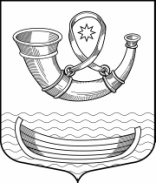 АДМИНИСТРАЦИЯ муниципального образованияПАШСКОЕ СЕЛЬСКОЕ ПОСЕЛЕНИЕ Волховского муниципального районаЛенинградской областиПОСТАНОВЛЕНИЕот 06 апреля 2017 года                                                                    № 79с.ПашаО внесении изменений в постановление администрации Пашского сельского поселения от 29.04.2015 года №67«Об утверждении Административного регламентапредоставления муниципальной услуги        «Предоставление объектов муниципального нежилого фонда во временное владение и (или) пользование»На основании Протеста Волховского городского прокурора от 21.03.2017 года №7-17-2017 на постановление администрации Пашского сельского поселения от 29.04.2015 года №67 «Об утверждении Административного регламента предоставления муниципальной услуги «Предоставление объектов муниципального нежилого фонда во временное владение и (или) пользование» с целью приведения вышеназванного постановления в соответствие с действующим законодательством, администрация муниципального образования Пашское сельское поселение Волховского муниципального района п о с т а н о в л я е т :1. Внести изменения в Административный регламент предоставления муниципальной услуги предоставления муниципальной услуги «Предоставление объектов муниципального нежилого фонда во временное владение и (или) пользование».1.1. Пункт 6.7 административного регламента изложить в редакции:«6.7. Жалоба, поступившая в орган, предоставляющий муниципальную услугу, подлежит рассмотрению должностным лицом, наделенным полномочиями по рассмотрению жалоб, в течение пятнадцати рабочих дней со дня ее регистрации, а в случае обжалования отказа органа, предоставляющего муниципальную услугу, должностного лица органа, предоставляющего муниципальную услугу, в приеме документов у заявителя либо в исправлении допущенных опечаток и ошибок или в случае обжалования нарушения установленного срока таких исправлений - в течение пяти рабочих дней со дня ее регистрации». 2. Настоящее постановление подлежит официальному опубликованию в средствах массовой информации и размещению на официальном сайте администрации Пашского сельского поселения в сети Интернет.3. Постановление вступает в силу на следующий день после его официального опубликования.4. Контроль за исполнением настоящего постановления оставляю за собой.Глава администрацииПашского сельского поселения                                    А.Т.КулимановИсп.Винерова И.А., 41-238